III PREMI DE L’INSTITUT DE L’EBRE A L’EMPRENEDORIA EN L’ÀMBIT DELA FORMACIÓ PROFESSIONAL.III PREMI DE L’INSTITUT DE L’EBRE A L’EMPRENEDORIA EN L’ÀMBIT DELA FORMACIÓ PROFESSIONAL.III PREMI DE L’INSTITUT DE L’EBRE A L’EMPRENEDORIA EN L’ÀMBIT DELA FORMACIÓ PROFESSIONAL.III PREMI DE L’INSTITUT DE L’EBRE A L’EMPRENEDORIA EN L’ÀMBIT DELA FORMACIÓ PROFESSIONAL.III PREMI DE L’INSTITUT DE L’EBRE A L’EMPRENEDORIA EN L’ÀMBIT DELA FORMACIÓ PROFESSIONAL.III PREMI DE L’INSTITUT DE L’EBRE A L’EMPRENEDORIA EN L’ÀMBIT DELA FORMACIÓ PROFESSIONAL.III PREMI DE L’INSTITUT DE L’EBRE A L’EMPRENEDORIA EN L’ÀMBIT DELA FORMACIÓ PROFESSIONAL.III PREMI DE L’INSTITUT DE L’EBRE A L’EMPRENEDORIA EN L’ÀMBIT DELA FORMACIÓ PROFESSIONAL.III PREMI DE L’INSTITUT DE L’EBRE A L’EMPRENEDORIA EN L’ÀMBIT DELA FORMACIÓ PROFESSIONAL.Títol Pla Empresa o Pla Projecte:Títol Pla Empresa o Pla Projecte:Títol Pla Empresa o Pla Projecte:Cicle/s -Nom i nivell- (CFGM/CFGS):Cicle/s -Nom i nivell- (CFGM/CFGS):Cicle/s -Nom i nivell- (CFGM/CFGS):Centre /InstitutCentre /InstitutCentre /InstitutCategoria de Premi a la qual s’opta (marcar amb una creu la casella/es corresponents)Categoria de Premi a la qual s’opta (marcar amb una creu la casella/es corresponents)Categoria de Premi a la qual s’opta (marcar amb una creu la casella/es corresponents)Categoria de Premi a la qual s’opta (marcar amb una creu la casella/es corresponents)Categoria de Premi a la qual s’opta (marcar amb una creu la casella/es corresponents)Categoria de Premi a la qual s’opta (marcar amb una creu la casella/es corresponents)Categoria de Premi a la qual s’opta (marcar amb una creu la casella/es corresponents)Categoria de Premi a la qual s’opta (marcar amb una creu la casella/es corresponents)Categoria de Premi a la qual s’opta (marcar amb una creu la casella/es corresponents)Categòria ACategòria BCategòria BCategòria BCategòria CCategòria C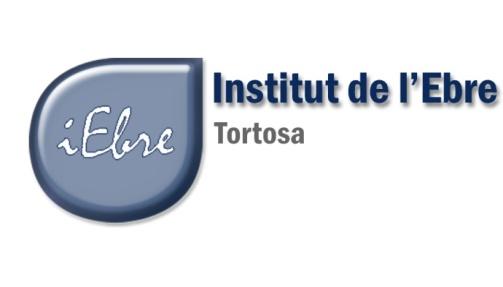 Dades alumnat Participant Dades alumnat Participant Dades alumnat Participant Dades alumnat Participant Dades alumnat Participant Dades alumnat Participant Dades alumnat Participant Dades alumnat Participant Dades alumnat Participant Nom i CognomsNom i CognomsDNIDNIDNITelèfonTelèfonCorreu electrònicCorreu electrònicDades tutor/a i professorat implicatDades tutor/a i professorat implicatDades tutor/a i professorat implicatDades tutor/a i professorat implicatDades tutor/a i professorat implicatDades tutor/a i professorat implicatDades tutor/a i professorat implicatDades tutor/a i professorat implicatDades tutor/a i professorat implicatResum breu del projecteResum breu del projecteResum breu del projecteResum breu del projecteResum breu del projecteResum breu del projecteResum breu del projecteResum breu del projecteResum breu del projecteArgumentació de la idea / viabilitat / economia social i cooperativa / necessitat de projecte col·laboratiu / direcció pla de projecteArgumentació de la idea / viabilitat / economia social i cooperativa / necessitat de projecte col·laboratiu / direcció pla de projecteArgumentació de la idea / viabilitat / economia social i cooperativa / necessitat de projecte col·laboratiu / direcció pla de projecteArgumentació de la idea / viabilitat / economia social i cooperativa / necessitat de projecte col·laboratiu / direcció pla de projecteArgumentació de la idea / viabilitat / economia social i cooperativa / necessitat de projecte col·laboratiu / direcció pla de projecteArgumentació de la idea / viabilitat / economia social i cooperativa / necessitat de projecte col·laboratiu / direcció pla de projecteArgumentació de la idea / viabilitat / economia social i cooperativa / necessitat de projecte col·laboratiu / direcció pla de projecteArgumentació de la idea / viabilitat / economia social i cooperativa / necessitat de projecte col·laboratiu / direcció pla de projecteArgumentació de la idea / viabilitat / economia social i cooperativa / necessitat de projecte col·laboratiu / direcció pla de projecte